 केन्द्रीय विद्यालय, आइलैंडग्रौंड्स , चेन्नई – ६०० ,००२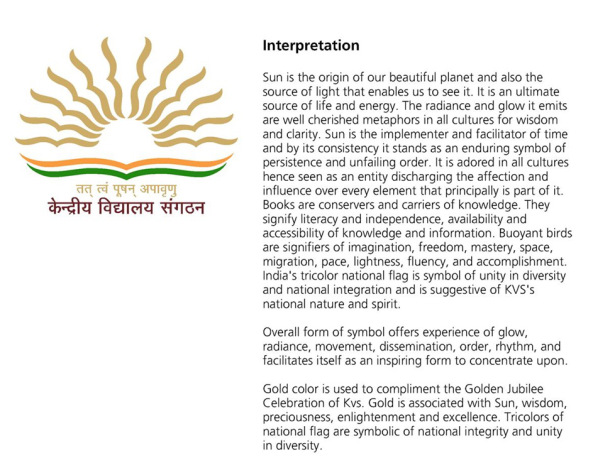 KENDRIYA VIDYALAYA ISLAND GROUNDS, CHENNAI-02                                     WALK IN INTERVIEW on 2022-23Application for Part-time / Contractual Appointment------------------------------------------------------------------------------------------------------Post Applied for                         :     ________________________________Name                                           :     ________________________________Father’s/ Husband Name          :     ________________________________Nationality                                  :     ________________________________ Gender                                        :     ________________________________Whether SC/ST/OBC/GEN      :     ________________________________Date of Birth                              :     ________________________________Age as on                                    :     ________________________________ Address                                       :     ________________________________                                                           ________________________________  Telephone No.                           :     ________________________________ Mobile No.                                 :     ________________________________  Email. ID                                  :      ________________________________  Qualification                            :       ________________________________Experience: (Mention the experience of the post for which applied)                                                                 Total Experience : ________ Years Language Known   (Mark appropriate boxes)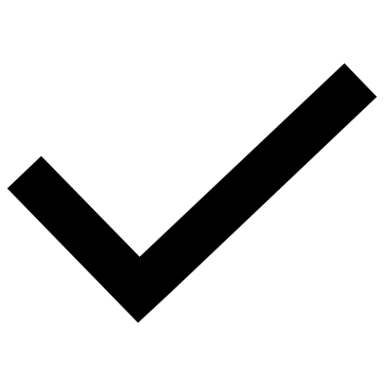  How do you consider yourself fit for this post? (Write a brief)     Date:                                                                  Signature            :                                                                                Name in Capital :      SI.NoExam passedUniversity/BoardYear% of MarksSubjectsSpecializationSI.No.PostSchool/InstituteExperienceExperienceIn YearsClasses TaughtSI.No.PostSchool/InstituteFromToIn YearsClasses TaughtName of the LanguagesTo ReadTo WriteTo Speak